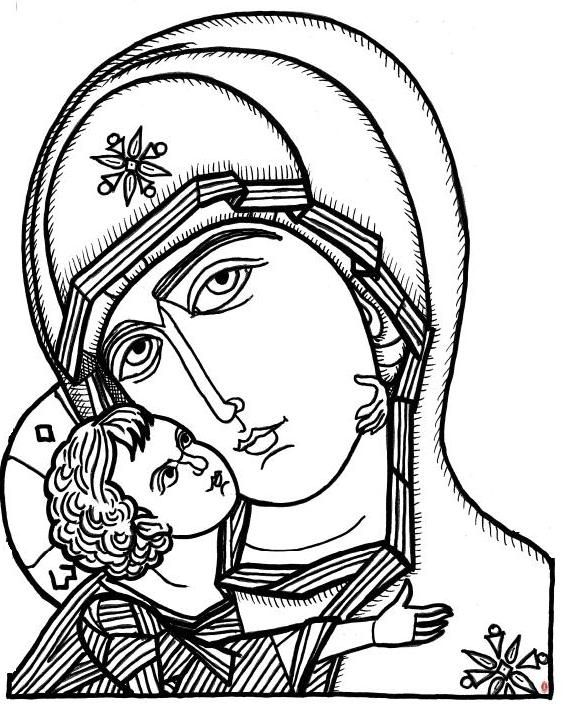 ORTHODOX WOMEN’S LENTEN RETREATST. PETER ORTHODOX CHURCH, SATURDAY, MARCH 3, 2018“THE THEOTOKOS:  A ROLE MODEL FOR WOMEN OF THE 21ST CENTURY”SCHEDULE:9:00 – 9:30			REGISTRATION (Coffee and light breakfast)9:30 – 10:00			Morning Prayers (Clergy)10:00 –10:45			Lecture:  Fr. Johannes Jacobse, “The Theotokos as				Healer:  Sometimes It takes a Mother to reveal the Son”10:45 – 11:00		Q & A11:00 -- 11:30		BREAKOUT GROUPS11:30 -- Noon		FREE TIME12:00 – 1:00			LUNCH1:00 – 1:45			Lecture:  Fr. Paul Girgis, “Jesus said:  Heal Yourself:				The Theotokos Shows Us How”1:45 –  2:00			Q & A2:00 – 2:30			BREAKOUT GROUPS2:30 – 3:00			EVALUATION AND CONCLUSION3:00 – 3:30			VESPERS (CLERGY)REGISTRATION FEE $10:00 TO COVER THE COST OF SUPPLIES, BREAKFAST, LUNCH AND SNACKS.  																		